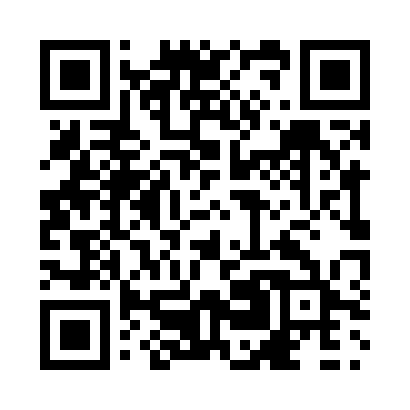 Prayer times for Craigsholme, Ontario, CanadaWed 1 May 2024 - Fri 31 May 2024High Latitude Method: Angle Based RulePrayer Calculation Method: Islamic Society of North AmericaAsar Calculation Method: HanafiPrayer times provided by https://www.salahtimes.comDateDayFajrSunriseDhuhrAsrMaghribIsha1Wed4:416:121:186:178:259:562Thu4:396:111:186:188:269:583Fri4:376:101:186:198:2710:004Sat4:356:081:186:198:2810:015Sun4:346:071:186:208:2910:036Mon4:326:061:186:218:3010:057Tue4:306:041:186:218:3210:068Wed4:286:031:186:228:3310:089Thu4:266:021:186:238:3410:0910Fri4:256:011:186:238:3510:1111Sat4:235:591:176:248:3610:1312Sun4:215:581:176:258:3710:1413Mon4:205:571:176:258:3810:1614Tue4:185:561:176:268:3910:1815Wed4:175:551:176:278:4010:1916Thu4:155:541:186:278:4210:2117Fri4:145:531:186:288:4310:2218Sat4:125:521:186:298:4410:2419Sun4:115:511:186:298:4510:2620Mon4:095:501:186:308:4610:2721Tue4:085:491:186:308:4710:2922Wed4:065:481:186:318:4810:3023Thu4:055:481:186:318:4910:3224Fri4:045:471:186:328:5010:3325Sat4:035:461:186:338:5110:3426Sun4:015:451:186:338:5210:3627Mon4:005:451:186:348:5210:3728Tue3:595:441:186:348:5310:3929Wed3:585:431:196:358:5410:4030Thu3:575:431:196:358:5510:4131Fri3:565:421:196:368:5610:42